SACHARIDY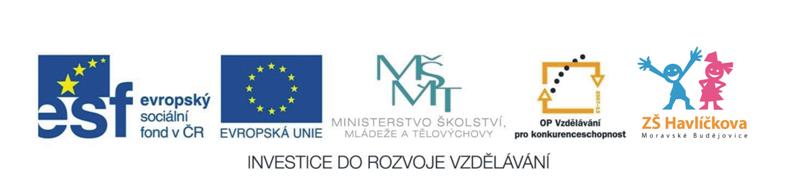 - přírodní látky, které jsou obsaženy v tělech rostlin a živočichů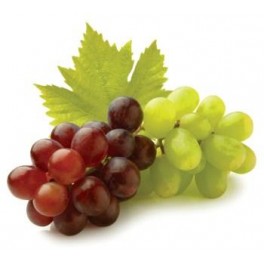 - monosacharidy – nejrychlejší zdroj energie pro organizmy- polysacharidy - stavební a zásobní látka rostlin a živočichů- průmyslová surovina (výroba cukru, papíru, textilu) MONOSACHARIDY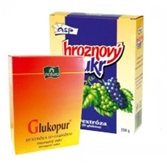 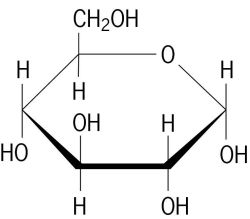 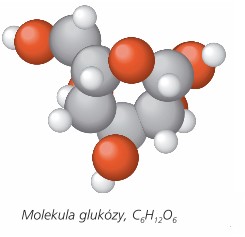 glukóza      C6H12O6 - cukr hroznový- vzniká při fotosyntéze- je obsažena v ovoci (vinná réva,…)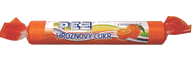 - v krvi živočichů – zdroj energie (umělá výživa)- základ složitějších sacharidů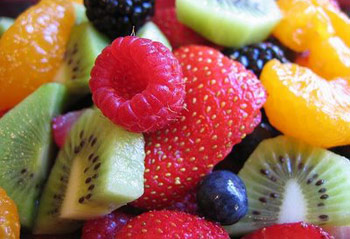 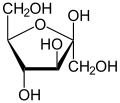 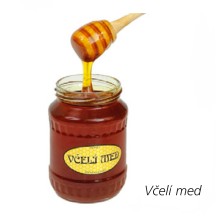 fruktóza     C6H12O6 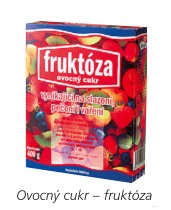 - cukr ovocný- vyskytuje se v medu 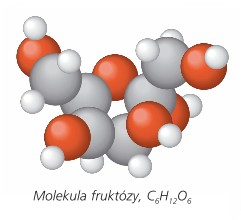   a v ovoci – nejsladší cukr- používá se jako sladidlo- základ složitějších sacharidů DISACHARIDY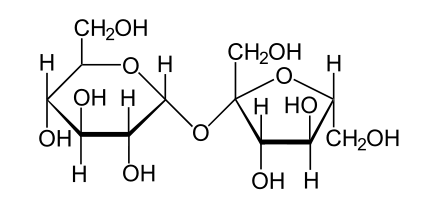 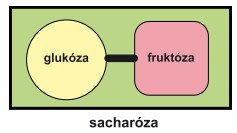 sacharóza     C12H22O11- cukr řepný či třtinový - výskyt: řepa cukrovka              cukrová třtina              sladké ovoce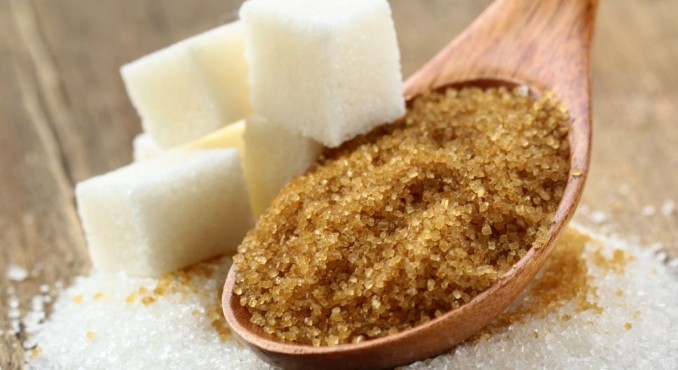 - bílá krystalická látka- používá se jako běžný cukr v potravinářství- zahříváním se mění na karamel- nadbytek cukru v krvi – diabetes (cukrovka)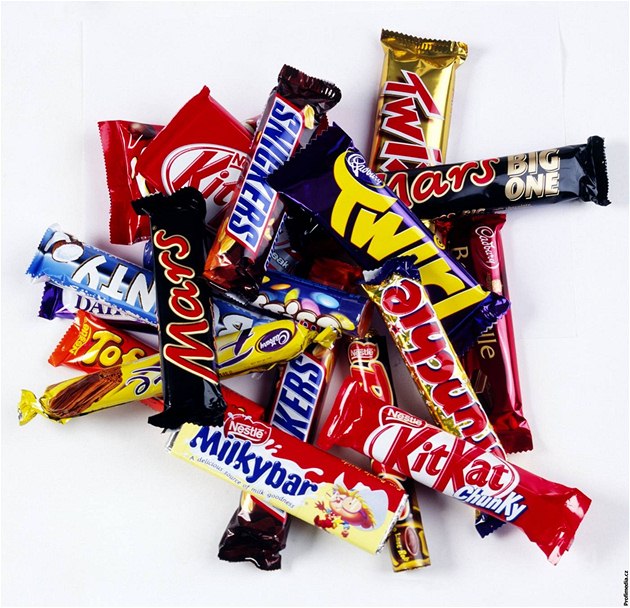 - výroba sacharózy v cukrovarech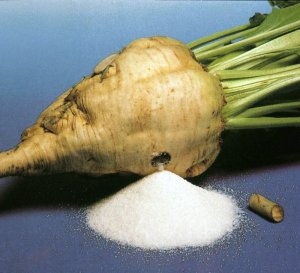 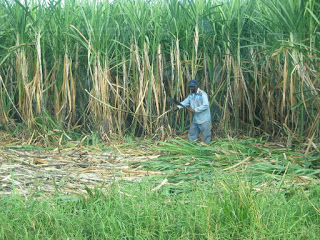 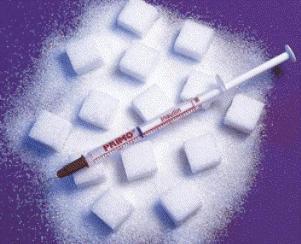 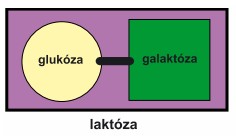 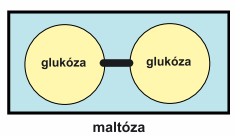 maltóza – cukr sladový – výroba pivalaktóza – cukr mléčný POLYSACHARIDY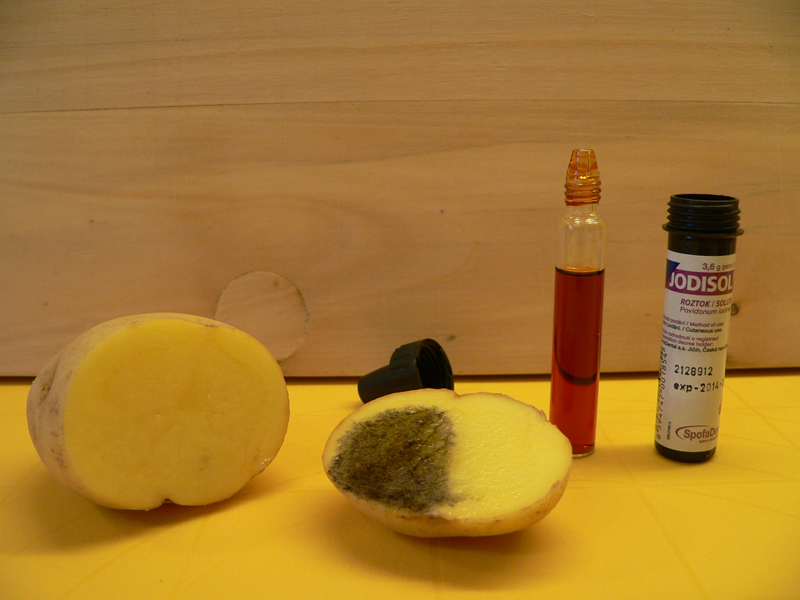 - vznikají spojením velkého počtu molekul monosacharidů- podle funkce je dělíme:	a) zásobní (škrob, glykogen)				b) stavební (celulóza)škrob 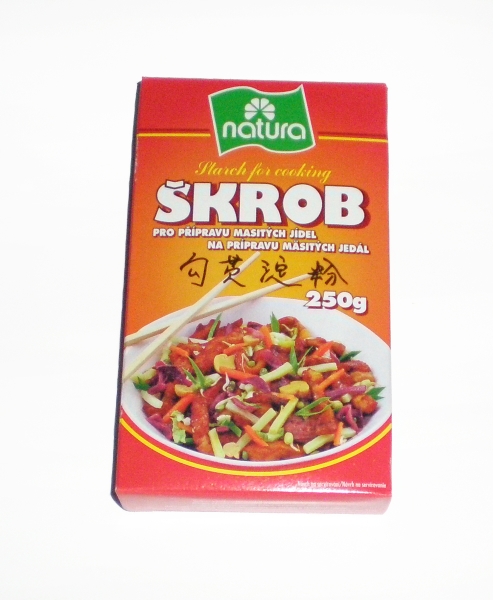 - důležitá složka potravy člověka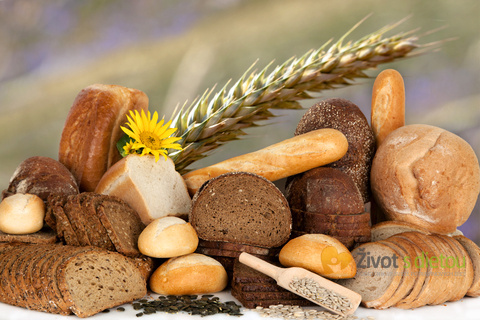 - zásobní látka energie rostlin i živočichů    (až 30 000 molekul glukózy)- nachází se v bramborách, pšenici, rýži, kukuřici- živočichové přijímají škrob v potravě a   působením enzymů ho štěpí na maltózu  a dále až na glukózu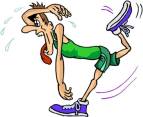 				     - při svalové činnosti je glukóza „spalována“   				      (oxiduje se vdechovaným kyslíkem) na oxid uhličitý a vodu,				       při této reakci se uvolňuje značné množství energie, 				       která se v těle využívá ke svalové činnosti, látkové přeměně, …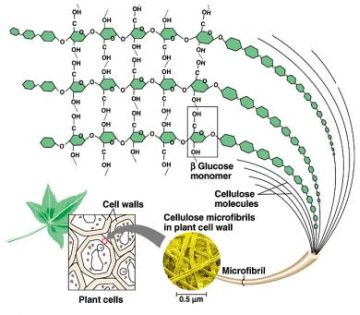 celulóza – je základním stavebním materiálem rostlin	        – zdrojem celulózy je dřevo, využívá se na výrobu papíru	        – technická celulóza se nazývá buničinaglykogen – vzniká z jednoduchých cukrů v játrech,                       ukládá se v játrech a ve svalech, v případě                       potřeby slouží jako zásobní zdroj energie                      pro organismus (rozkládá se na glukózu)Přiřaď k názvům sacharidů obrázek, který označuje místo jejich výskytu:1. glukóza	  …..              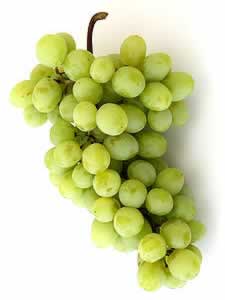 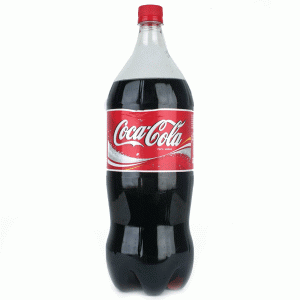 2. fruktóza	  …..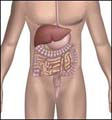 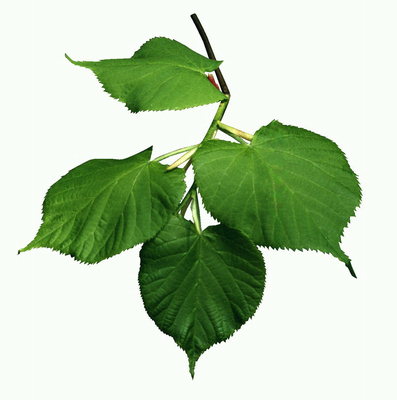 3. sacharóza	  …..4. laktóza	  ….. 5. maltóza	  …..6. škrob	  …..7. celulóza	  …..8. glykogen	  ….. 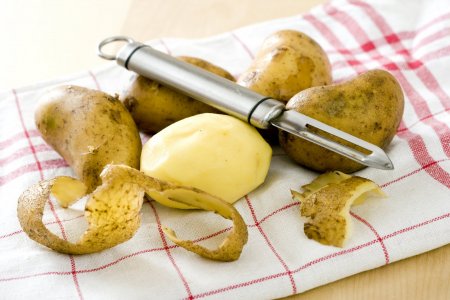 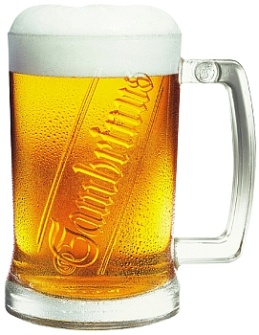 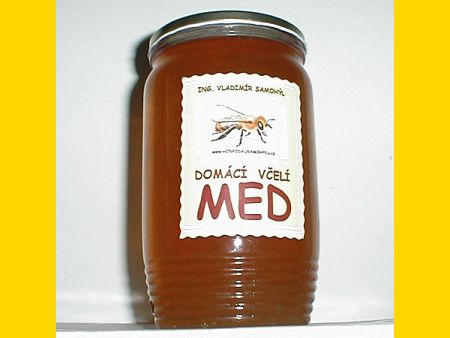 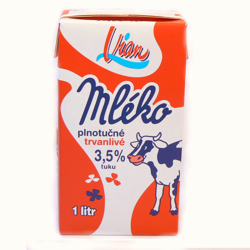 Zdroje obrázků:otevřená galerie office.microsoft.comhttp://commons.wikimedia.org/wikihttp://www.inovace.cz/files/200001535-6e5ab6f547/tech_stof_cellulose_01.JPGhttp://cs.inter-pix.com/db/nature/trees_leaves/leaves/m-001_031.jpghttp://www.delimarket.sk/admin/media/foto/full/Coca-Cola%202%20l.gifhttp://www.vinojirikov.wz.cz/images/hrozny.jpghttp://www.celostnimedicina.cz/obrazky/xjatra.jpghttp://napojemarket.cz/images/mleko_plnotucne.jpghttp://www.hospodausamohylu.cz/obr/med_03.jpghttp://beer.thr.cz/pivo.jpghttp://img.blesk.cz/img/1/gallery/296346_brambory.jpghttp://web2.mendelu.cz/af_291_projekty2/vseo/files/58/5364.jpghttp://www.newremys.com/img/produkty/cukry-a-soli/R052-Ovocny-cukr-Fruktoza.jpghttp://www.building-body.com/assets/images/nutri_savjeti/zb/zabranjeno-voce-2.jpghttp://www.fichema.cz/1181-large_default/hroznovy-cukr-glukoza-1-kg.jpghttp://www.jenzeny.cz/application/upload-files/images/middle/62/1353942758_37817.jpghttp://data.gate2biotech.com/editor_images/Image/b1.JPGhttp://4.bp.blogspot.com/-SF9XId-zroc/UO6-EXyGS2I/AAAAAAAAAa4/iYHhZewlJlk/s320/sugarcane2.jpghttp://i.idnes.cz/10/013/cl6/VES30ca17_profimedia_0007027375.jpghttp://www.hsport.cz/obrazky/clanky/00021/image002.jpghttp://www.kaloricketabulky.cz/fotografie-velka/5ea9352f58020874/kukuricny-skrob.jpghttp://www.zsletohrad.cz/eu/chemie/foto/pokus31/foto2.jpghttp://www.zivotsdietou.cz/sites/default/files/obrazky/2013/08/pecivo.jpg